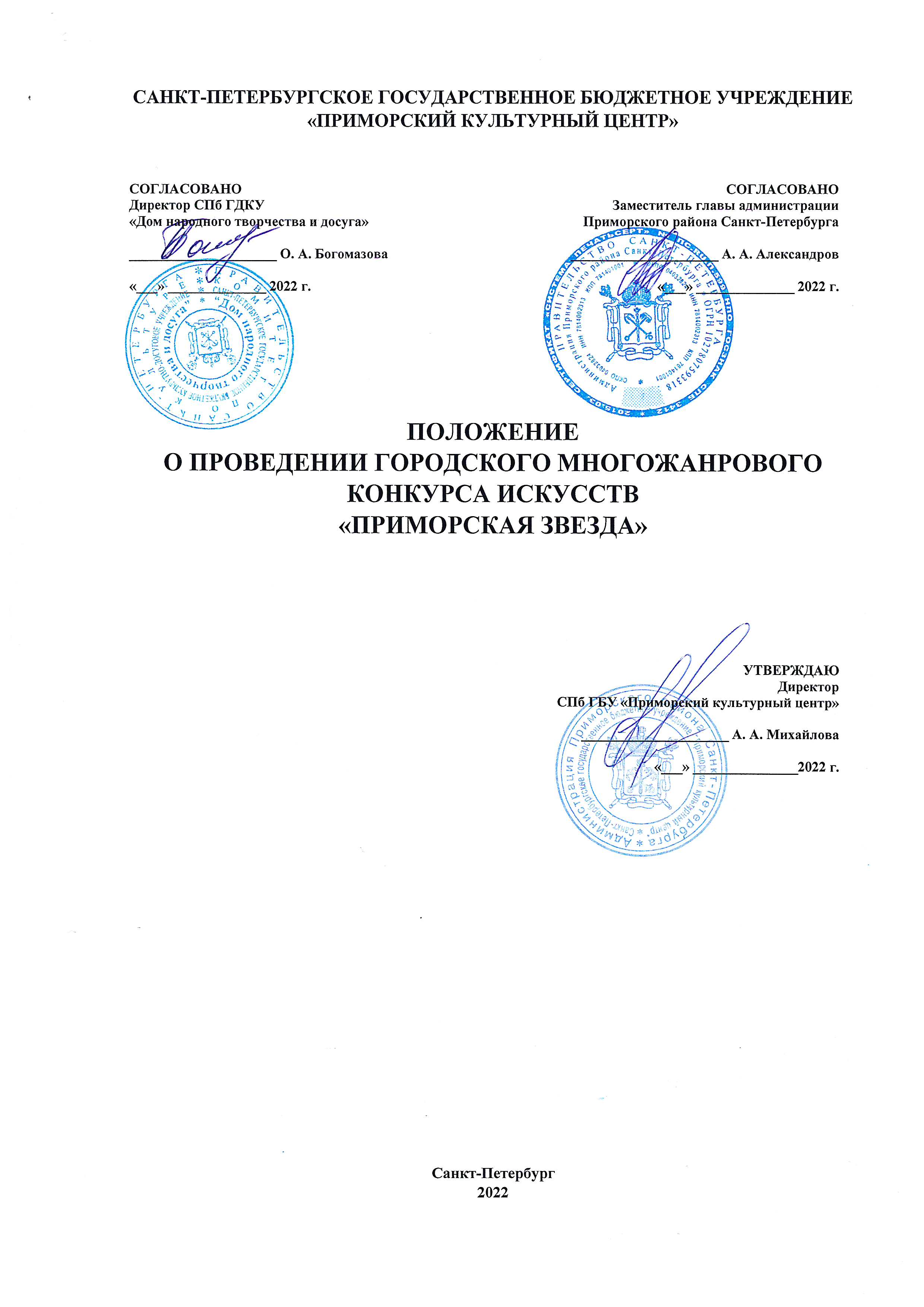 1. ОБЩИЕ ПОЛОЖЕНИЯГородской многожанровый конкурс искусств «Приморская звезда» (далее – Конкурс) учрежден администрацией Приморского района Санкт-Петербурга и Санкт-Петербургским государственным бюджетным учреждением «Приморский культурный центр» (далее СПб ГБУ «Приморский культурный центр»). В 2022 году Конкурс объединит в себе четыре фестиваля-конкурса, ранее проводившихся СПб ГБУ «Приморский культурный центр»: открытый вокальный фестиваль-конкурс «Приморская звезда»; открытый творческий конкурс «Танцевальный калейдоскоп»; открытый фестиваль-конкурс любительских театральных коллективов «Театральное лукошко»;открытый конкурс изобразительного искусства «Персонаж» 2. ЦЕЛЬ И ЗАДАЧИЦель конкурса:создание благоприятных условий для развития творческой деятельности любительских коллективов, отдельных исполнителей и авторов различных направлений искусства.Задачи конкурса:выявление, поддержка и развитие наиболее одаренных любительских коллективов и исполнителей;повышение уровня исполнительского мастерства и сценической культуры любительских коллективов и солистов;популяризация различных направлений и техник изобразительного и декоративно-прикладного искусства;расширение и укрепление творческих связей между исполнителями и коллективами любительского художественного творчества;сохранение и развитие любительского художественного творчества.3. ПОРЯДОК ПРОВЕДЕНИЯ КОНКУРСАКонкурс проводится по четырём направлениям: вокальное искусство,хореографическое искусство, театральное искусство,изобразительное искусство. В рамках Конкурса запланированы следующие этапы: прием заявок в период с момента объявления сроков Конкурса и по 07.10.2022 г.;I (заочный) тур с 12.10.2022 г. по 17.10.2022 г.: проведение заочных просмотров, формирование и публикация списка участников II тура не позднее 20.10.2022 г.Заочные просмотры для направлений «Вокальное искусство», «Хореографическое искусство» и «Театральное искусство» проводятся по видеозаписям конкурсных выступлений, для направления «Изобразительное искусство» – по фотографиям конкурсных работ. II (очный) тур: с 24.10.2022 г. по 06.11.2022 г. проведение очных просмотров для направлений «Вокальное искусство» и «Хореографическое искусство». с 24.10.2022 г. по 06.11.2022 г. проведение очных просмотров для направления «Театральное искусство». с 24.10.2022 г. по 06.11.2022 г. проведение очных просмотров для направления «Изобразительное искусство».Проведение «круглых столов» для руководителей конкурсантов с участием членов жюри планируется в дни конкурсных прослушиваний. Точные даты и время будут сообщены дополнительно.Церемония награждения состоится в период с 01.12.2022 г. по 10.12.2022 г. на одной из театрально-концертных площадок Санкт-Петербурга.Итоги Конкурса будут опубликованы на сайте СПб ГБУ «Приморский культурный центр» pkcentr.ru. При невозможности присутствовать на церемонии, награды можно забрать у организаторов не позднее 1 месяца после церемонии награждения. За подготовку призёров Конкурса руководители коллективов, педагоги участников награждаются благодарственными письмами в электронном виде.Участники Конкурса, не занявшие призовых мест, награждаются дипломами за участие в электронном виде. Руководство и координацию деятельности всех участников Конкурса осуществляет Оргкомитет.Оргкомитет:готовит и распространяет документацию о проведении конкурса; анализирует заявки и другие материалы, поданные на Конкурс его участниками; утверждает состав коллективов и солистов для участия в Конкурсе;размещает необходимую информацию в сети Интернет: http://pkcentr.ru, https://vk.com/primstars формирует и утверждает состав Жюри.Жюри:присуждает в каждой номинации одну высшую награду конкурса – «Гран-при» Конкурса «Приморская звезда»;присуждает звание лауреата I, II, III степеней в каждой номинации и возрастной категории вокального, хореографического, театрального и изобразительного направлений;имеет право не присуждать «Гран-при» и победу в отдельных номинациях и категориях при отсутствии выступлений соответствующего уровня;имеет право присуждать специальные призы, а также имеет право разделить победу в любой из категорий между несколькими участниками. Примечание: в состав жюри входят специалисты по вокальному, хореографическому, театральному и изобразительному искусству, деятели культуры и искусства Санкт-Петербурга, представители СПб ГБУ «Приморский культурный центр», СПб ГБКДУ «ДНТД».4. УСЛОВИЯ УЧАСТИЯ В КОНКУРСЕК участию в Конкурсе приглашаются самостоятельные участники, любительские коллективы и исполнители по направлениям вокального, хореографического, театрального и изобразительного искусства независимо от ведомственной принадлежности.Участие в Конкурсе бесплатное. Коллектив или исполнитель может представить в одной номинации и в одной возрастной категории одно конкурсное выступление или одну конкурсную работу. К участию в Конкурсе допускаются номера, постановки и творческие работы, ранее не участвовавшие в конкурсах, проводимых СПб ГБУ «Приморский культурный центр».Всю ответственность за исполнение произведений (разрешение автора) несет конкурсант.Возрастные категории участниковВокальное искусство:Для солистов и ансамблей:А (10 – 13 лет)Б (14 –18 лет) В (19 – 35 лет)Г (36 – 60 лет)Д (от 60 лет)Для хоров:Е (10–13 лет)Ж (14 –18 лет) З (19 – 35 лет)И (36 – 60 лет)К (от 60 лет)Хореографическое искусство:А (10–13 лет)Б (14–18 лет)В (19 - 35 лет)Г (36 – 60 лет)Д (от 60 лет)Театральное искусство:А (8– 14 лет); Б (15– 20 лет); В (от 21 года).Изобразительное искусство:А (8–10 лет)Б (11–14 лет)В (15–18 лет)Г (19–50 лет)Д (от 51 года)В коллективе допускается наличие каждой возрастной категории до 30% участников младше или старше указанной возрастной категории.Номинации конкурсаВокальное искусствоАкадемический вокал: Сольное пениеМалые формы (дуэт, трио).Ансамбли (до 9 человек).ХорЭстрадный вокал:Сольное пениеАнсамбли, в том числе и малые формы (дуэт, трио) и хоры.Народное пение: Фольклор традиционное исполнение (сольное пение).Фольклор традиционное исполнение – ансамбли, в том числе и малые формы (дуэт, трио)Фольклор традиционное исполнение – хорыНародное пение – ансамбли, в том числе и малые формы (дуэт, трио) и хоры.Хореографическое искусствоКлассический танец Народно-сценический танец Стилизованный народный танец Эстрадный танец Современный танец (джаз-модерн, contemporary, experimental и т.д.) Уличный танец (брейк данс, хип-хоп, вог и т.д.).Театральное искусствоДраматический спектакль Музыкальный спектакль Пластический спектакль Кукольный спектакльИзобразительное искусствоЖивопись Графика Декоративно-прикладное творчество (инд./коллективное творчество) Требования к программам выступленияВокальное искусство. Не более одного номера в каждой номинации и возрастной категории от одного коллектива или солиста. Хронометраж выступления: не более 5 минут.Для участников направления Академический вокал в возрастных категориях Б, В, Г, обязательно, исполнение арии из оперы, оперетты, оратории, кантаты, мюзикла, классической итальянской или немецкой и д.т.Примечание: народные песни в современных обработках с эстрадными фонограммами во всех возрастных группах включаются в номинацию «Эстрадный вокал».Хореографическое искусство. Не более одного номера в каждой номинации и возрастной категории от одного коллектива или солиста. Хронометраж выступления: не более 4 минут. Театральное искусство. Не более одного спектакля в каждой номинации и возрастной категории от одного коллектива. К участию в Конкурсе допускаются спектакли, премьера которых состоялась не ранее 2021 года. Хронометраж выступления: не более 90 минут.Изобразительное искусство. Конкурс в направлении «Изобразительное искусство» в 2022 году посвящён творчеству русского советского поэта, драматурга и переводчика Самуила Яковлевича Маршака и приурочен к 135-летию со дня его рождения. В творческих работах участников Конкурса должны быть отображены сюжеты, тесно связанные с литературными образами С.Я. Маршака. На конкурс принимается не более одной работы в каждой номинации от одного участника.Технические требования и спецификаЗаполнение заявки:Для участия в Конкурсе необходимо подать заявку не позднее 07.10.2022 г. на сайте pkcentr.ru в разделе «Конкурсы и фестивали». Заявка должна содержать:название коллектива / ФИО солиста;возрастную категорию;номинацию;название произведений или постановки, которые будут исполняться конкурсантом или коллективом (с указанием авторов слов, музыки или литературной основы);хронометраж выступления;солист, полное наименование коллектива, в котором занимается;полное наименование учреждения и фамилия, имя, отчество руководителя коллектива (педагога), должность (полностью);Примечание: в случае если конкурсант подает заявку от своего имени, то в графе «ФИО руководителя» ставится «—» (прочерк);контактный телефон (руководителя (педагога), участника или представителя участника (родителей);электронный адрес (руководителя (педагога), участника или представителя участника (родителей);ссылка на видеозапись конкурсной программы участников Конкурса или фотографии конкурсных работ, размещенные в сети Интернет (с возможностью скачивания). Заявки без видео или фото не принимаются.Требования к видеозаписи:К участию в I (заочном) отборочном туре Конкурса принимаются видеофайлы разрешением не менее 640 х 480 px, в формате mov, mpg, avi, mp4, mkv. Имя видеофайла с конкурсной программой обязательно должно содержать: фамилию, имя участника (или название коллектива), номинацию и возрастную категорию. Видеозаписи без корректно указанных данных в названии в конкурсном отборе не участвуют. Для участия в заочном туре номинации «Вокальное искусство»:Принимаются видеоролики с записью выступления в режиме «реального времени» одной песни. Смонтированные клипы, а также видео с наложенным студийным звуком не принимаются.Принимаются произведения в живом исполнении под фонограмму «минус один», под музыкальное произведение в исполнении концертмейстера или «а капелла». Использование фонограммы «плюс» запрещено.Допускается наличие «бэк-вокала» в виде гармонической поддержки, предварительно записанной на фонограмме «минус один» или исполняемой «вживую». Не допускается прописанный прием «дабл-трэк» (инструментальное или голосовое дублирование основной партии солиста в виде единственного подголоска). Не допускается прописанный «бэк-вокал» для ансамблей.Для участия в заочном туре номинации «Театральное искусство» участники предоставляют видеоролик с полной записью спектакля.Требования к фотографиям (для участия в заочном туре в направлении «Изобразительное искусство»):К участию в I (заочном) отборочном туре Конкурса принимаются фотографии в электронном виде размером не менее 600 px по большей стороне, в формате JPG, JEPG. Конкурсная работа должна быть выполнена участником САМОСТОЯТЕЛЬНО (оригинальные замысел и исполнение). При наличии явных признаков участия взрослого в творческой работе детей жюри имеет право не оценивать данную работу.Недопустимо копировать изображения с любых электронных и бумажных носителей (книги, журналы, открытки и др.), использовать изображения, части изображений работ иных авторов, использовать образы героев, созданные другими художниками. В случае установления факта нарушения данной части положения, оргкомитет и/или жюри имеют право снять работу с конкурсного просмотра.Об участии в II (очном) туре:Участники, прошедшие в очный тур должны иметь при себе фонограммы в день очного просмотра. Фонограммы должны быть записаны на USB-флеш-накопитель и подписаны. На флеш-накопителе не должно быть других файлов, кроме используемых в конкурсном выступлении. Использование в качестве носителя других устройств (телефон, МП-3 плеер, планшет и т.п.) не допускается. Репетиции участникам Конкурса не предоставляются. Видеопроекторы, экраны, световые приборы для воспроизведения различных спецэффектов в номерах и т.п. оргкомитет не предоставляет. Использование концертного света не предусматривается. Участники по направлению «Изобразительное искусство», прошедшие во второй тур, должны предоставить отобранные конкурсные работы для очной оценки членами жюри.Работы участников в номинациях «живопись» и «графика» принимаются в формате А3, в ПЛОТНОМ паспарту, без рам, с этикеткой в правом нижнем углу на скрепке (Этикетка оформляется в соответствии с Приложением № 1).Работы, выполненные маслом, должны быть оформлены в рамы.Коллективные работы и работы в номинации «Декоративно-прикладное творчество» принимаются в формате не более А2, оформленные и подготовленные к экспонированию (в ПЛОТНОМ паспарту, без рам), снабженные этикеткой (Приложение № 1). На оборотной стороне в центре листа необходимо простым карандашом написать название работы, имя и фамилию автора, ФИО педагога, принадлежность к учреждению и контактный телефон.Критерии оценкиПри оценке конкурсных работ учитываются:Вокальное искусствоЭстрадный и академический вокал Музыкальность исполнения (чистота интонирования, чувство ритма, дикция) – 10 баллов;Исполнительское мастерство (техника исполнения, уровень сложности репертуара и его соответствие исполнительским возможностям и возрасту конкурсанта) – 10 баллов;Сценический образ (соответствие исполнения песни её содержанию, артистичность и оригинальность исполнения) – 10 баллов;Культура выступления (умение вести себя на сцене, соответствующий уровень художественного вкуса, костюмов, реквизита) – 10 баллов.Народный (фольклорный или стилизованный) вокал Музыкальность, художественная трактовка музыкального произведения – 10 баллов;Чистота интонации и качество звучания, исполнительское мастерство – 10 баллов;Художественная ценность и сложность репертуара, уровень сценического воплощения фольклора. – 10 баллов;Культура выступления (умение вести себя на сцене, соответствующий уровень художественного вкуса, костюмов, реквизита) – 10 баллов.Хореографическое искусство:Исполнительское мастерство (уровень сложности, музыкальность (ритмичность), синхронность, качество исполнения) – 10 баллов;Драматургия и целостность номера – 10 баллов;Композиция (рисунок танца) – 10 баллов;Сценический образ (артистичность, уровень художественного вкуса, костюмы, реквизит) – 10 баллов.Театральное искусство:Режиссёрская работа (актуальность темы и оригинальность замысла, постановочное решение и художественная целостность спектакля, соответствие репертуара возрасту конкурсанта) – 10 баллов;Музыкальное решение спектакля (оригинальность музыкально-шумового решения спектакля, соответствие музыкального материала единой стилистике спектакля и возрасту конкурсантов, отсутствие иллюстративности при подборе музыкального материала) – 10 баллов;Художественное оформление спектакля (художественно-пространственное решение спектакля, соответствие художественных образов, костюмов, декораций, реквизита персонажей единой стилистике спектакля) – 10 баллов;Актёрский ансамбль (подбор актёров, соответствие их психофизических данных исполняемым ролям, сыгранность актёрского ансамбля, органичное существование актёров в предлагаемых обстоятельствах и в «зонах молчания») – 10 баллов.Изобразительное искусство:Художественный уровень работы, оригинальность творческого решения – 10 баллов;Степень владения заявленной техникой – 10 баллов;Композиционное решение: хорошая заполняемость листа, ритмичность в изображении предметов, разнообразие размеров нарисованных предметов – 10 баллов;Особенности изображения: сложность в передаче форм, перспективность изображения, многоплановость, узнаваемость предметов и образов, индивидуальный творческий почерк автора, особый творческий почерк, яркое, выразительное раскрытие образов – 10 баллов.5. КОНТАКТНАЯ ИНФОРМАЦИЯ197183, г. Санкт-Петербург, Приморский пр., д.35, СПб ГБУ «Приморский культурный центр», телефон 8(812)431-11-49. Сайт: http://pkcentr.ru/;Электронные адреса конкурса:Вокальное направление: zvezda@pkcentr.ru Хореографическое направление: kalejdoskop@pkcentr.ruТеатральное направление: lukoshko@pkcentr.ru Изобразительное искусство и ДПИ: konkurs_risunok@pkcentr.ru Кураторы конкурсаВокальное направление. Номинации «Академический вокал», «Народный вокал»:Александр Сергеевич Воронков, тел. 8(967)513–12–29Обращаться можно: понедельник-пятница с 11:00 до 17:00 (суббота и воскресенье – выходные дни)Вокальное направление. Номинация «Эстрадный вокал»:	Вера Александровна Масляницкая, тел. 8(960)261-81-60Обращаться можно: понедельник-пятница с 11:00 до 17:00 (суббота и воскресенье – выходные дни)Хореографическое направление:Аделина Германовна Нейман, тел. 8(905)200–20–35Обращаться можно: среда–воскресенье с 11:00 до 17:00 (понедельник и вторник – выходные дни)Театральное направление:Вячеслав Николаевич Дийков, тел. 8(962)681–91–65Обращаться можно: понедельник–пятница с 11:00 до 17:00 (суббота и воскресенье – выходные дни)Направление ИЗО и ДПИ:Евгения Алексеевна Хорошева, тел. 8(911)245–61–88Обращаться можно: среда–воскресенье с 11:00 до 17:00 (понедельник и вторник – выходные дни)ВНИМАНИЕ: Звонки принимаются только в указанные дни и часы!Приложение № 1 заполнятся на каждую работуОбразец заполнения этикетки*Авторов коллективной работы обязательно укажите в заявке.Иванов Павел, 8 лет«МИШКА»  СПб ГБОУ школа № 320 Приморского р-на Рук.: Н.Ю. ИвановаКоллективная работа*Возрастная категорияИванов Ваня, Смирнова Юля, Кузнецов Саша«МИШКА» СПб ГБОУ школа № 320 Курортного р-на Рук.: Н.Ю. Иванова